KOblenzer Modelling Trail (KOMT) – Koblenzer Daumen 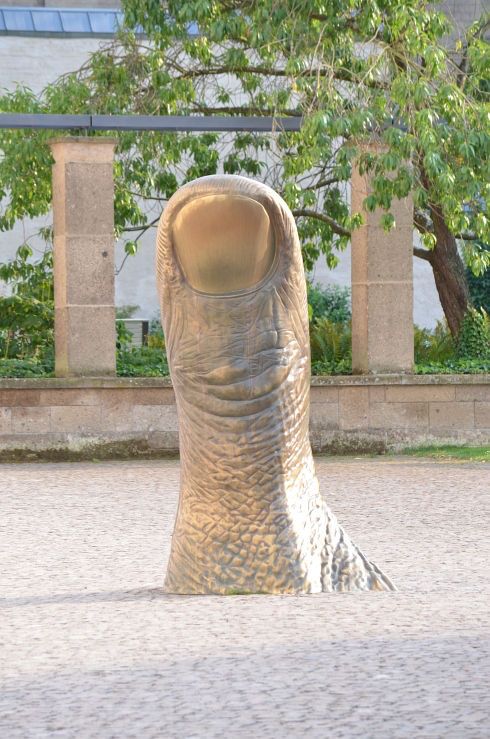 Name:      Vorname:      Schule:      Klasse:      Wie groß müsste der Riese sein, dem dieser Finger gehört?Wie groß müsste der Riese sein, dem dieser Finger gehört?Lösung:Rechnung Begründung/StrategieRechnung Begründung/Strategie